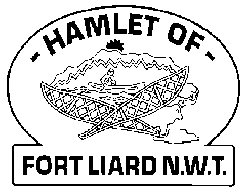 Fire Chief Monthly Report for February 2020It was like Christmas all over again, we received new Balaclavas, Gloves, Headlamps for our helmets and as well new pair of coveralls. We are truly grateful, thank you. Everyone was very please. I did do Fire Extinguisher checks February 14th in all the Hamlet buildings. Other than that, its been a very quiet. Fires: (0)Fire Practice:  Every Wednesday evenings we meet at 6:30pm.February 5th – six in attendance, Nathan Wilson, Collin Woehl, Vincent Bertrand, Kayly Deneron, Arthur Loe and myself. I brought out the boxes with new Balaclavas, Gloves and headlamps. February 12th – seven (7) in attendance, Arthur, Nathan, Collin, Vincent, Kayly, Vanessa and myself. I paired up three teams of two’s as Collin was our live victim to rescue. We parked the trucks outside, turned out the lights in the Hall as Collin went to lay somewhere in Bay3 as we went to rescue him. Once Collin was found, we would drag him back to Bay1 to the safe zone. During this course, I had obstacles in the way for us to learm how to work around them. Pretending to be in a burning building, learning to communicate in the dark and working together as a team was my goal. Ivy gave her notice that she will longer be in attendance due to her pregnancy. We will miss her presence.February 19th – six members in present, Arthur, Nathan, Vincent, Vanessa, Kayly and myself. Our new red coveralls arrived so I have them out that night. Again, everyone was very happy afterward we cleaned out the hall and took the trucks for a drive. February 26th – five (5) of us Arthur, Nathan, Collin, Kayly and myself this evening so I sent everyone home as there was no quorum. Active Members to Date:Evelyn Wilson 		Kayly Deneron 		Vanessa VilleneuveArthur Loe			Collin Woehl 			Nathan Wilson	Ivy-Lynn (currently on Mat Leave)	 Issues: NilPhone calls:Fire Emergency – 0 Google – 6 callsUnknown (no response back at the other end) – 11 calls